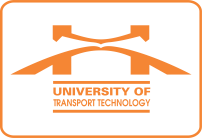 Ngày, thángThời gianĐịa điểm - Nội dungChủ trìThứ Hai21/01SángNội dung: Hội nghị tổng kết hoạt động công đoàn năm 2018, triển khai nhiệm vụ công tác năm 2019Thành phần: Bà Sao - Chủ tịch Công đoàn; Bà Nga - Trưởng ban Nữ công Địa điểm: Khách sạn Công đoàn Quảng Bá, 94 Tô Ngọc Vân, Tây Hồ, Hà NộiChủ tịch Công đoàn GTVTViệt NamThứ Hai21/01Chiều
14h00Nội dung: Gặp mặt lưu học sinh Lào Thành phần: Ô Lâm (Đào tạo), Ô Trinh, B Hiền (KHCN-HTQT),  Ô Quang (CTSV) và các lưu học sinh Lào đang học tập tại Trường. Địa điểm: Phòng họp tầng 3, nhà H3.PHT Nguyễn Hoàng LongThứ Hai21/01Chiều
14h30Nội dung: Họp chi bộ khoa công trình.Thành phần: Đảng viên trong chi bộ.Địa điểm: Phòng họp trực tuyến Hà Nội, Vĩnh PhúcBí thư chi bộ Khoa Công trìnhChiều
14h30Nội dung: Họp chi bộ khoa công trình.Thành phần: Đảng viên trong chi bộ.Địa điểm: Phòng họp trực tuyến Hà Nội, Vĩnh PhúcBí thư chi bộ Khoa Công trìnhThứ Ba22/01Sáng
9h00Nội dung: Làm việc tại Sở GTVT Hà Nội.Thành phần: PHT Vũ Ngọc Khiêm, Ô Hùng (Chủ tịch HĐT), B  Hiền (KHCN-HTQT). Địa điểm: Sở GTVT Hà Nội.Thứ Ba22/01SángThứ Ba22/01ChiềuThứ Tư23/01SángThứ Tư23/01ChiềuThứ Năm
24/01SángThứ Năm
24/01Chiều Thứ Sáu25/01Sáng
8h15Nội dung: Phỏng vấn trực tuyến sinh viên đi thực tập tại Nhật Bản.Thành phần: Sinh viên đăng ký thực tập tại Nhật Bản.Địa điểm: Phòng họp tầng 3, nhà H3.(TTCNTT chuẩn bị kỹ thuật phục vụ phỏng vấn).Phòng 
KHCN-HTQTThứ Sáu25/01ChiềuThứ Bảy
26/01SángThứ Bảy
26/01ChiềuChủ nhật
27/01SángChủ nhật
27/01Chiều